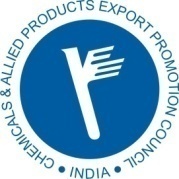 CAPEXILLIST OF PENDING ISSUES (PANEL WISE)****************Manufactured Products of Carbon Graphite, Explosives & Accessories Panel Manufactured Products of Carbon Graphite, Explosives & Accessories Panel 1) Existing and potential market and what are the reasons which are     hampering our export in new market. (07.09.2017)Shipment / Export of Safety Fuse by SEA may be allowed from MUMBAI-J.N.PORT /NAVASHEVA For this PESO may be advised to issue Notification as the Product is under 1.4S. In this regard representation has already been made to PESO by Shippers / Exporters.Current drawback to be increased from 1.9% to 10% on FOB value.MEIS scheme the percentage of rewards is at 2% currently need to be increased to 5%.Currently the Export of explosives is only allowed by manufacturers, upto year 2008 the merchant export was in practice, after year 2008 to till now it is not allowed. so to improve the export, merchant export to be allowed so that the volume will be increased.The Granting of licence to manufacture explosives and accessories and amendments in the licences needs to be issued by concerning circle offices in each states to promote and ease of doing business, each and every approvals manufacturers has to go to Nagpur PESO head office.